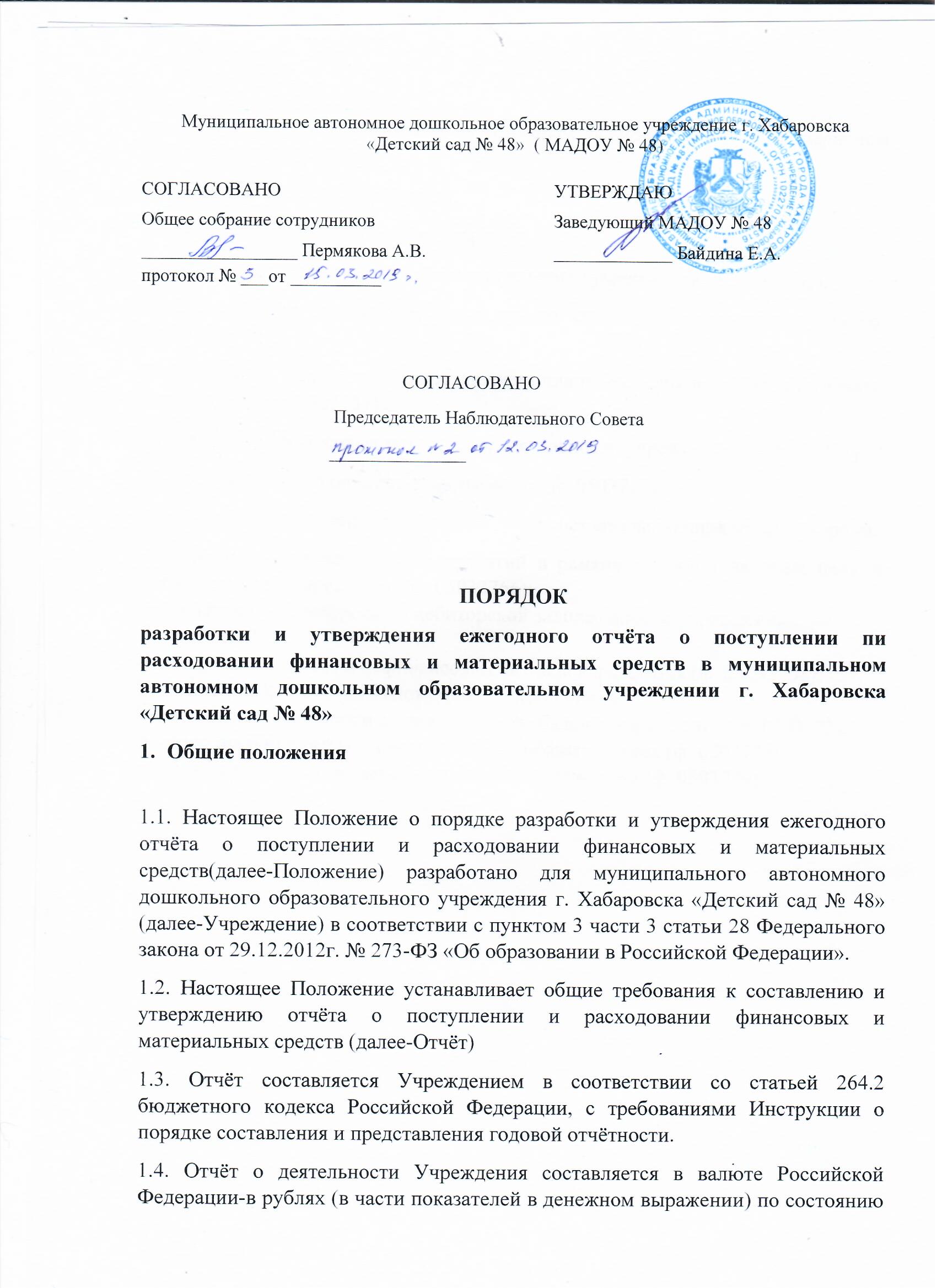 на 1 января года, следующего за отчётным периодом. Отчётным периодом является финансовый год.Порядок составления Отчёта.2.1. Отчёт состоит из следующих форм:2.1.1. Баланс государственного(муниципального) учреждения (ф. 503730ф).2.1.2. Справка по заключению учреждением счетов бухгалтерского учёта (ф. 0503710).2.1.3. Отчёт об исполнении Учреждением плана его финансово-хозяйственной деятельности (ф. 0503737)2.1.4. Отчёт о финансовых результатах деятельности учреждения (ф.05033721)2.1.5. Справка о консолидируемых расчётах (ф. 0503725)2.1.6. Пояснительная записка (ф. 05033760) в составе следующих отчётных форм:сведения об исполнении мероприятий в рамках субсидий на иные цели и бюджетные    инвестиции (ф. 05033766);сведения о кредиторской и дебиторской задолженности учреждения (ф. 05033769);сведения о движении нефинансовых активов учреждения (ф. 05033768);сведения о финансовых вложениях учреждения (ф. 0503771);сведения об изменении остатков валюты баланса учреждения (ф. 0503773);сведения о принятых и неисполненных обязательствах (ф. 0503775);сведения об остатках денежных средств учреждения (ф. 0503779)